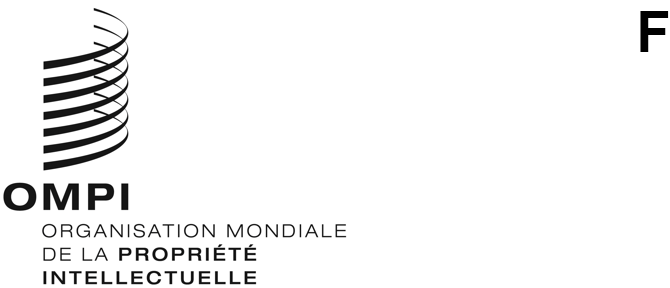 WIPO/GRTKF/IC/41/4ORIGINAL : anglaisDATE : 13 juillet 2021Comité intergouvernemental de la propriété intellectuelle relative aux ressources génétiques, aux savoirs traditionnels et au folkloreQuarante et unième sessionGenève, 30 août – 3 septembre 2021Fonds de contributions volontaires pour les communautés autochtones et locales accréditées : Note d’information sur les contributions financières et les demandes d’assistance financièreDocument établi par le SecrétariatLe présent document contient les informations qui doivent être communiquées au Comité intergouvernemental de la propriété intellectuelle relative aux ressources génétiques, aux savoirs traditionnels et au folklore (ci-après dénommé “comité”) au sujet du fonctionnement du Fonds de contributions volontaires pour les communautés autochtones et locales accréditées (ci-après dénommé “Fonds”).  Les règles applicables en la matière figurent dans l’annexe du document WO/GA/32/6, que l’Assemblée générale de l’OMPI a approuvée lors de sa trente-deuxième session en septembre 2005 et modifiée ultérieurement à sa trente-neuvième session en septembre 2010.L’article 6.f) des règles applicables prévoit ce qui suit :“f)	Avant chaque session du comité, le Directeur général de l’OMPI communique aux participants une note d’information indiquant :“i)	le relevé des contributions volontaires versées au Fonds à la date de la rédaction du document;“ii)	l’identité des donateurs (à l’exception de ceux qui auront expressément demandé l’anonymat);“iii)	le montant des ressources disponibles compte tenu des sommes déboursées;“iv)	la liste des personnes ayant bénéficié d’une assistance au titre du Fonds depuis le document d’information précédent;“v)	les personnes admises au bénéfice d’une assistance qui se sont désistées;“vi)	le montant alloué à chaque bénéficiaire;  et“vii)	une description suffisamment circonstanciée des personnes ayant présenté une demande d’assistance pour la session suivante.“Ce document est en outre adressé nominativement aux membres du Conseil consultatif pour examen et délibération”.Le présent document constitue la trente-troisième note d’information de cette nature, telle que requise par décision de l’Assemblée générale de l’OMPI.  L’information qui doit être communiquée aux participants de la quarante et unième session du comité se présente comme suit :Relevé des contributions volontaires versées au Fonds à la date du 9 juillet 2021 et nom du donateur86 092,60 francs suisses (soit l’équivalent de 500 000 couronnes suédoises à cette date) versés le 7 novembre 2006 par le Swedish International Biodiversity Programme (SwedBio/CBM);31 684 francs suisses (soit l’équivalent de 20 000 euros à cette date) versés le 20 décembre 2006 par le Gouvernement français;29 992,50 francs suisses (soit l’équivalent de 25 000 dollars É.-U. à cette date) versés le 27 mars 2007 par la Fondation Christensen;150 000 francs suisses versés le 8 juin 2007 par l’Institut fédéral de la propriété intellectuelle, Berne (Suisse);5965,27 francs suisses (soit l’équivalent de 5000 dollars É.-U. à cette date) versés le 14 août 2007 par le Ministère des sciences et de la technologie du Gouvernement sud-africain;98 255,16 francs suisses (soit l’équivalent de 60 000 euros à cette date) versés le 20 décembre 2007 par le Gouvernement norvégien;100 000 francs suisses versés le 7 février 2008 par l’Institut fédéral de la propriété intellectuelle, Berne (Suisse);12 500 francs suisses (soit l’équivalent de 13 441 dollars É.-U. à cette date) versés le 25 mars 2011 par le Ministère des sciences et de la technologie du Gouvernement sud-africain;500 francs suisses (soit l’équivalent de 573 dollars É.-U. à cette date) versés le 10 mai 2011 par un donateur anonyme;89 500 francs suisses (soit l’équivalent de 100 000 dollars australiens à cette date) versés le 20 octobre 2011 par le Gouvernement australien;15 000 francs suisses versés le 20 juin 2013 par le Gouvernement australien;4694,40 francs suisses versés le 20 juin 2013 par le Gouvernement néo-zélandais;37 835 francs suisses versés le 28 février 2017 par le Gouvernement australien;18 268,75 francs suisses (soit l’équivalent de 25 000 dollars canadiens à cette date) versés le 27 mars 2019 par le Gouvernement canadien;16 227,93 francs suisses (soit l’équivalent de 15 000 euros à cette date) versés le 6 novembre 2019 par le Gouvernement finlandais;  et16 158,98 francs suisses (soit l’équivalent de 15 000 euros à cette date) versés le 9 décembre 2019 par le Gouvernement allemand.Montant total des contributions volontaires portées au crédit du Fonds à la date du 9 juillet 2021 : 711 892,37 francs suisses.Montant des ressources disponiblesmontant disponible au 9 juillet 2021, y compris les frais et intérêts bancaires : 20 574,53 francs suisses;	montant engagé au 9 juillet 2021 : néant;montant disponible moins montant engagé au 9 juillet 2021 : 20 574,53 francs suisses.Liste des personnes ayant bénéficié d’une assistance au titre du Fonds ou ayant été admises au bénéfice d’une assistance depuis la dernière note d’information :Personnes qui ont été admises au bénéfice d’une assistance en vue de leur participation à la quarantième session du comité, pour lesquelles des ressources étaient disponibles au 8 mai 2019 et qui ont bénéficié d’une assistance (dans l’ordre de priorité)Mme Jennifer TAULI CORPUZNationalité : PhilippinesAdresse postale : Quezon City (Philippines)Nom de l’observateur accrédité : Tebtebba Foundation – Centre international des peuples autochtones pour la recherche en matière de politiques et pour l’éducationSiège de l’observateur accrédité : Baguio (Philippines)M. Q”apaj CONDE CHOQUENationalité : État plurinational de BolivieAdresse postale : La Paz (État plurinational de Bolivie)Nom de l’observateur accrédité ayant désigné le candidat :Centro de Estudios Multidisciplinarios Aymara (CEM-Aymara)/Centre d’études pluridisciplinaires Aymara (CEM-Aymara) 
Siège de l’observateur accrédité : La Paz (État plurinational de Bolivie)M. Nelson DE LEÓN KANTULENationalité : PanamaAdresse postale : Panama (Panama)Nom de l’observateur accrédité ayant désigné le candidat :Asociación Kunas Unidos por Napguana (KUNA)Siège de l’observateur accrédité : Corregimiento Vista Alegre, Arraijan (Panama)M. Hamadi AG MOHAMED ABBANationalité : MaliAdresse postale : Tombouctou (Mali)Nom de l’observateur accrédité ayant désigné le candidat : ADJMORSiège de l’observateur accrédité : Tombouctou (Mali)Personnes qui ont été admises au bénéfice d’une assistance en vue de leur participation à la quarantième session du comité, sous réserve de fonds disponibles, et pour lesquelles les ressources du Fonds étaient suffisantes au 8 mai 2019, mais qui se sont désistées (dans l’ordre de priorité)M. Odon NSUMBU KABUNationalité : République démocratique du CongoAdresse postale : Mbuji-Mayi (République démocratique du Congo)Nom de l’observateur accrédité ayant désigné le candidat :Centre de recherche et de promotion du droitSiège de l’observateur accrédité : Mbuji-Mayi (République démocratique du Congo)Personnes qui ont été admises au bénéfice d’une assistance en vue de leur participation à la quarantième session du comité, sous réserve de fonds disponibles, mais pour lesquelles les ressources du Fonds n’étaient pas suffisantes au 8 mai 2019 (dans l’ordre de priorité)Mme Sonia Patricia MURCIA ROANationalité : ColombieAdresse postale : Bogota (Colombie)Nom de l’observateur accrédité ayant désigné le candidat :Maloca InternationaleSiège de l’observateur accrédité : Bogota (Colombie)Mme Bibi BARBANationalité : AustralieAdresse postale : Kirribilli Sydney (Australie)Nom de l’observateur accrédité ayant désigné le candidat : Arts Law Centre of AustraliaSiège de l’observateur accrédité : Woolloomooloo (Australie)Personnes qui ont été admises au bénéfice d’une assistance en vue de leur participation à la quarante et unième session du comité (dans l’ordre de priorité)M. Ndiaga SALLNationalité : SénégalAdresse postale : Dakar (Sénégal)
Nom de l’observateur accrédité ayant désigné le candidat : Enda Santé
Siège de l’observateur accrédité : Dakar (Sénégal)M. Rodrigo DE LA CRUZ INLAGONationalité : ÉquateurAdresse postale : Quito (Équateur)Nom de l’observateur accrédité ayant désigné le candidat :Call of the Earth/Llamado de la TierraSiège de l’observateur accrédité : Cuzco (Pérou)Conformément à l’article 5 e) du règlement du Fonds de contributions volontaires de l’OMPI, les dépenses qui doivent être couvertes par le Fonds visent à permettre aux participants admis au bénéfice d’une assistance financière de voyager et d’assister physiquement aux séances.  Dans la mesure où MM. SALL et DE LA CRUZ INLAGO, en tant que représentants d’observateurs, ne seront pas autorisés à assister physiquement à la quarante et unième session du comité, l’assistance financière ne leur sera pas accordée pour cette session.Toutefois, s’agissant de la mise en œuvre de la recommandation concernant ces deux demandeurs que le Conseil consultatif a adoptée le 19 juin 2020, le Secrétariat croit comprendre que la recommandation que le Conseil a adoptée à ce moment-là a implicitement été prise en vue de la première des sessions du comité à laquelle les observateurs seraient autorisés à participer physiquement.  MM. SALL et DE LA CRUZ INLAGO se verront par conséquent accorder une assistance financière, conformément au règlement du Fonds et sous réserve de fonds disponibles, en vue de leur participation à la session en question.Montant versé pour les participations à la quarantième session du comitéMme Jennifer TAULI CORPUZ : 2713,10 francs suissesM. Q”apaj CONDE CHOQUE : 4256,30 francs suissesM. Odon NSUMBU KABU : 127,50 francs suisses (frais d’annulation de vol uniquement)M. Nelson DE LEÓN KANTULE : 3094 francs suissesM. Hamadi AG MOHAMED ABBA : 2725,05 francs suissesMontant versé en raison du report de la quarante et unième session du comité :M. Ndiaga SALL : 552,85 francs suissesM. Rodrigo DE LA CRUZ INLAGO : 549,95 francs suissesListe des personnes ayant demandé une assistance (dans l’ordre alphabétique)M. Hamadi AG MOHAMED ABBANationalité : MaliAdresse postale : Tombouctou (Mali)Nom de l’observateur accrédité ayant désigné le candidat : ADJMORSiège de l’observateur accrédité : Tombouctou (Mali)M. Agoussou Marcellin AIGBENationalité : Bénin
Adresse postale : Cotonou (Bénin)
Nom de l’observateur accrédité ayant désigné le candidat : 
Jeunesse Sans Frontières Bénin
Siège de l’observateur accrédité : Cotonou (Bénin)M. Nelson DE LEÓN KANTULENationalité : PanamaAdresse postale : Panama (Panama)Nom de l’observateur accrédité ayant désigné le candidat :Asociación Kunas Unidos por Napguana (KUNA)Siège de l’observateur accrédité : Corregimiento Vista Alegre (Arraijan) (Panama)M. Vainqueur KALAFULA LUSU-YULULUNationalité : République démocratique du CongoAdresse postale : Cyangugu (Rwanda)Nom de l’observateur accrédité ayant désigné le candidat :Regroupement des Mamans de Kamituga (REMAK)Siège de l’observateur accrédité : Kamituga (Rwanda)Mme June LORENZONationalité : États-Unis d’AmériqueAdresse postale : Paguate (Nouveau-Mexique, États-Unis d’Amérique)Nom de l’observateur accrédité : Conseil international des traités indiensSiège de l’observateur accrédité : San Francisco (Californie, États-Unis d’Amérique)M. Jafarou MALAM KOSSAONationalité : NigerAdresse postale : Niamey (Niger)Nom de l’observateur accrédité ayant désigné le candidat : Bal’lameSiège de l’observateur accrédité : Niamey (Niger)M. Fidèle MBILIZI MUTIMANWANationalité : République démocratique du CongoAdresse postale : Goma (République démocratique du Congo)Nom de l’observateur accrédité ayant désigné le candidat : Ligue nationale des Associations autochtones pygmées du CongoSiège de l’observateur accrédité : Goma (République démocratique du Congo)M. Musa Usman NDAMBANationalité : Cameroun
Adresse postale : Bamenda (Cameroun)
Nom de l’observateur accrédité ayant désigné le candidat : Mbororo Social Cultural Development Association (MBOSCUDA)
Siège de l’observateur accrédité : Yaoundé (Cameroun)Mme Jennifer TAULI CORPUZNationalité : PhilippinesAdresse postale : Quezon (Philippines)Nom de l’observateur accrédité : Tebtebba Foundation – Centre international des peuples autochtones pour la recherche en matière de politiques et pour l’éducationSiège de l’observateur accrédité : Baguio (Philippines)Dans la mesure où la mise en œuvre de la dernière recommandation en date du Conseil consultatif du Fonds en matière d’assistance financière sera reportée par le Secrétariat jusqu’à la première des sessions du comité à laquelle les observateurs seront autorisés à assister physiquement, le Secrétariat a invité le comité à ne pas procéder à l’élection du Conseil consultatif du Fonds à la présente session (voir le document WIPO/GRTKF/IC/41/3).Les demandes d’assistance financière qui précèdent seront examinées dès que le Conseil consultatif du Fonds siégera conformément au règlement du Fonds.Le comité est invité à prendre note du contenu du présent document.[Fin du document]